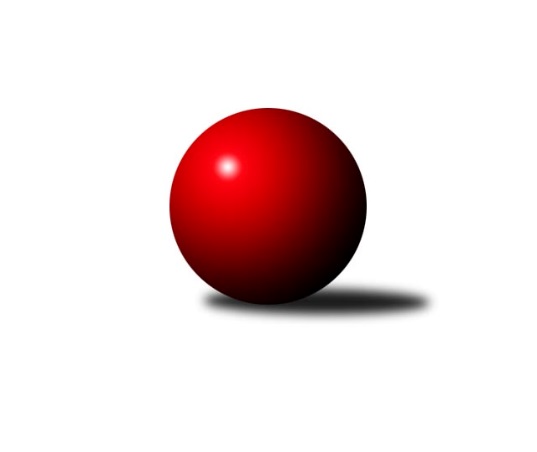 Č.15Ročník 2021/2022	23.5.2024 OP Tábor 2021/2022Statistika 15. kolaTabulka družstev:		družstvo	záp	výh	rem	proh	skore	sety	průměr	body	plné	dorážka	chyby	1.	So. Chýnov B	13	9	0	4	48.0 : 30.0 	(61.0 : 43.0)	1600	18	1125	475	40.2	2.	Loko Tábor C	14	8	1	5	50.0 : 34.0 	(65.5 : 46.5)	1546	17	1094	452	47	3.	Sp. Soběslav B	14	8	1	5	45.0 : 39.0 	(53.0 : 59.0)	1547	17	1112	435	49.4	4.	KK Hilton C	15	8	0	7	50.0 : 40.0 	(63.0 : 57.0)	1529	16	1091	437	45.8	5.	So. Chotoviny D	13	7	0	6	41.0 : 37.0 	(56.5 : 47.5)	1535	14	1086	449	49.2	6.	Loko Tábor D	15	1	0	14	18.0 : 72.0 	(37.0 : 83.0)	1418	2	1026	391	64.7Tabulka doma:		družstvo	záp	výh	rem	proh	skore	sety	průměr	body	maximum	minimum	1.	Loko Tábor C	7	6	1	0	34.0 : 8.0 	(40.0 : 16.0)	1639	13	1737	1481	2.	So. Chýnov B	8	6	0	2	31.0 : 17.0 	(40.0 : 24.0)	1634	12	1670	1607	3.	Sp. Soběslav B	6	5	0	1	26.0 : 10.0 	(29.0 : 19.0)	1429	10	1485	1351	4.	KK Hilton C	7	5	0	2	30.0 : 12.0 	(37.0 : 19.0)	1626	10	1747	1546	5.	So. Chotoviny D	7	5	0	2	26.0 : 16.0 	(33.0 : 23.0)	1562	10	1623	1502	6.	Loko Tábor D	7	0	0	7	7.0 : 35.0 	(17.0 : 39.0)	1468	0	1584	1381Tabulka venku:		družstvo	záp	výh	rem	proh	skore	sety	průměr	body	maximum	minimum	1.	Sp. Soběslav B	8	3	1	4	19.0 : 29.0 	(24.0 : 40.0)	1577	7	1639	1502	2.	So. Chýnov B	5	3	0	2	17.0 : 13.0 	(21.0 : 19.0)	1582	6	1667	1471	3.	KK Hilton C	8	3	0	5	20.0 : 28.0 	(26.0 : 38.0)	1504	6	1673	1300	4.	So. Chotoviny D	6	2	0	4	15.0 : 21.0 	(23.5 : 24.5)	1528	4	1697	1319	5.	Loko Tábor C	7	2	0	5	16.0 : 26.0 	(25.5 : 30.5)	1549	4	1715	1365	6.	Loko Tábor D	8	1	0	7	11.0 : 37.0 	(20.0 : 44.0)	1403	2	1552	1156Tabulka podzimní části:		družstvo	záp	výh	rem	proh	skore	sety	průměr	body	doma	venku	1.	Loko Tábor C	10	7	0	3	40.0 : 20.0 	(50.0 : 30.0)	1546	14 	5 	0 	0 	2 	0 	3	2.	So. Chotoviny D	9	6	0	3	32.0 : 22.0 	(43.5 : 28.5)	1600	12 	4 	0 	1 	2 	0 	2	3.	Sp. Soběslav B	9	5	0	4	25.0 : 29.0 	(31.0 : 41.0)	1539	10 	2 	0 	1 	3 	0 	3	4.	KK Hilton C	10	5	0	5	33.0 : 27.0 	(39.5 : 40.5)	1493	10 	4 	0 	1 	1 	0 	4	5.	So. Chýnov B	8	4	0	4	24.0 : 24.0 	(31.0 : 33.0)	1565	8 	3 	0 	2 	1 	0 	2	6.	Loko Tábor D	10	1	0	9	14.0 : 46.0 	(29.0 : 51.0)	1423	2 	0 	0 	5 	1 	0 	4Tabulka jarní části:		družstvo	záp	výh	rem	proh	skore	sety	průměr	body	doma	venku	1.	So. Chýnov B	5	5	0	0	24.0 : 6.0 	(30.0 : 10.0)	1644	10 	3 	0 	0 	2 	0 	0 	2.	Sp. Soběslav B	5	3	1	1	20.0 : 10.0 	(22.0 : 18.0)	1559	7 	3 	0 	0 	0 	1 	1 	3.	KK Hilton C	5	3	0	2	17.0 : 13.0 	(23.5 : 16.5)	1607	6 	1 	0 	1 	2 	0 	1 	4.	Loko Tábor C	4	1	1	2	10.0 : 14.0 	(15.5 : 16.5)	1620	3 	1 	1 	0 	0 	0 	2 	5.	So. Chotoviny D	4	1	0	3	9.0 : 15.0 	(13.0 : 19.0)	1472	2 	1 	0 	1 	0 	0 	2 	6.	Loko Tábor D	5	0	0	5	4.0 : 26.0 	(8.0 : 32.0)	1374	0 	0 	0 	2 	0 	0 	3 Zisk bodů pro družstvo:		jméno hráče	družstvo	body	zápasy	v %	dílčí body	sety	v %	1.	Vlastimil Novák 	So. Chýnov B 	11	/	13	(85%)	19	/	26	(73%)	2.	Stanislav Ťoupal 	KK Hilton C 	10	/	12	(83%)	18	/	24	(75%)	3.	Josef Macháček 	Loko Tábor C 	9	/	14	(64%)	18.5	/	28	(66%)	4.	Zdeněk Samec 	Loko Tábor C 	8	/	9	(89%)	14	/	18	(78%)	5.	Miloš Filip 	So. Chotoviny D 	8	/	11	(73%)	15	/	22	(68%)	6.	Ondřej Novák 	Loko Tábor C 	7	/	8	(88%)	12	/	16	(75%)	7.	Jiří Vitha 	KK Hilton C 	7	/	8	(88%)	11.5	/	16	(72%)	8.	Jana Křivanová 	Sp. Soběslav B 	7	/	11	(64%)	15	/	22	(68%)	9.	Jarmil Kylar 	KK Hilton C 	7	/	11	(64%)	10	/	22	(45%)	10.	Vladimír Křivan 	Sp. Soběslav B 	7	/	13	(54%)	13	/	26	(50%)	11.	Miroslav Vacko 	So. Chotoviny D 	6	/	11	(55%)	12.5	/	22	(57%)	12.	Miroslav Kovač 	KK Hilton C 	5	/	8	(63%)	10.5	/	16	(66%)	13.	Jaroslava Nohejlová 	So. Chotoviny D 	5	/	9	(56%)	11	/	18	(61%)	14.	Josef Schleiss 	Sp. Soběslav B 	5	/	9	(56%)	10	/	18	(56%)	15.	Lucie Lišková 	So. Chotoviny D 	5	/	11	(45%)	11	/	22	(50%)	16.	Pavel Reichel 	Sp. Soběslav B 	5	/	12	(42%)	10	/	24	(42%)	17.	Karel Trpák 	So. Chýnov B 	4	/	6	(67%)	9	/	12	(75%)	18.	Karolína Roubková 	So. Chýnov B 	4	/	9	(44%)	8	/	18	(44%)	19.	Monika Havránková 	Loko Tábor D 	4	/	12	(33%)	12	/	24	(50%)	20.	Šárka Aujezdská 	Loko Tábor C 	3	/	3	(100%)	5	/	6	(83%)	21.	Viktorie Lojdová 	Loko Tábor D 	3	/	5	(60%)	7	/	10	(70%)	22.	Věra Návarová 	So. Chýnov B 	3	/	6	(50%)	6	/	12	(50%)	23.	Vendula Burdová 	So. Chýnov B 	3	/	7	(43%)	9	/	14	(64%)	24.	Jiří Šalát 	So. Chýnov B 	3	/	7	(43%)	7	/	14	(50%)	25.	Irena Dlouhá 	Loko Tábor D 	3	/	8	(38%)	5	/	16	(31%)	26.	Hana Prokešová 	Sp. Soběslav B 	3	/	9	(33%)	5	/	18	(28%)	27.	Martin Hlaváč 	Loko Tábor C 	2	/	2	(100%)	3	/	4	(75%)	28.	Martina Křemenová 	So. Chotoviny D 	2	/	4	(50%)	4	/	8	(50%)	29.	Natálie Lojdová 	Loko Tábor D 	2	/	6	(33%)	4	/	12	(33%)	30.	Vojtěch Polák 	Loko Tábor C 	2	/	6	(33%)	4	/	12	(33%)	31.	Zdeněk Pech 	KK Hilton C 	2	/	6	(33%)	3	/	12	(25%)	32.	Pavlína Fürbacherová 	Loko Tábor D 	2	/	9	(22%)	4	/	18	(22%)	33.	Tomáš Hes 	So. Chýnov B 	1	/	1	(100%)	2	/	2	(100%)	34.	Marie Binderová 	Loko Tábor D 	1	/	1	(100%)	2	/	2	(100%)	35.	Viktor Stuchlík 	Loko Tábor C 	1	/	1	(100%)	2	/	2	(100%)	36.	Klára Šmejkalová 	So. Chotoviny D 	1	/	1	(100%)	1	/	2	(50%)	37.	Jan Krákora 	KK Hilton C 	1	/	2	(50%)	3	/	4	(75%)	38.	Radim Mareš 	Loko Tábor D 	1	/	2	(50%)	2	/	4	(50%)	39.	Ladislav Maroušek 	KK Hilton C 	1	/	3	(33%)	2	/	6	(33%)	40.	Zdeněk Vít 	Loko Tábor C 	1	/	8	(13%)	3	/	16	(19%)	41.	Petr Děd 	So. Chotoviny D 	0	/	1	(0%)	1	/	2	(50%)	42.	Jitka Šedivcová 	So. Chýnov B 	0	/	1	(0%)	0	/	2	(0%)	43.	Jaroslav Zoun 	Loko Tábor C 	0	/	2	(0%)	2	/	4	(50%)	44.	Václav Gabriel 	KK Hilton C 	0	/	3	(0%)	1	/	6	(17%)	45.	Ctibor Cabadaj 	KK Hilton C 	0	/	4	(0%)	1	/	8	(13%)	46.	Ladislav Šmejkal 	So. Chotoviny D 	0	/	4	(0%)	1	/	8	(13%)	47.	Martina Sedláčková 	Loko Tábor D 	0	/	4	(0%)	0	/	8	(0%)	48.	Pavla Krejčová 	Loko Tábor D 	0	/	9	(0%)	1	/	18	(6%)Průměry na kuželnách:		kuželna	průměr	plné	dorážka	chyby	výkon na hráče	1.	TJ Sokol Chýnov, 1-2	1609	1134	474	39.9	(402.3)	2.	Sezimovo Ústí, 1-2	1594	1116	478	40.1	(398.6)	3.	TJ Sokol Chotoviny, 1-4	1560	1118	442	50.1	(390.2)	4.	Tábor, 1-4	1559	1112	447	54.1	(389.9)	5.	Soběslav, 1-2	1379	999	379	58.2	(344.9)Nejlepší výkony na kuželnách:TJ Sokol Chýnov, 1-2Loko Tábor C	1715	8. kolo	Martin Hlaváč 	Loko Tábor C	458	8. koloSo. Chýnov B	1670	7. kolo	Radim Mareš 	Loko Tábor D	446	4. koloSo. Chýnov B	1656	4. kolo	Ondřej Novák 	Loko Tábor C	446	13. koloSo. Chýnov B	1652	5. kolo	Zdeněk Samec 	Loko Tábor C	445	8. koloSo. Chýnov B	1632	15. kolo	Vendula Burdová 	So. Chýnov B	444	4. koloSo. Chýnov B	1631	13. kolo	Vlastimil Novák 	So. Chýnov B	440	11. koloSo. Chotoviny D	1628	5. kolo	Miloš Filip 	So. Chotoviny D	440	5. koloSp. Soběslav B	1627	1. kolo	Věra Návarová 	So. Chýnov B	439	1. koloSo. Chýnov B	1617	1. kolo	Vlastimil Novák 	So. Chýnov B	438	13. koloSo. Chýnov B	1607	11. kolo	Jaroslava Nohejlová 	So. Chotoviny D	437	5. koloSezimovo Ústí, 1-2KK Hilton C	1747	8. kolo	Stanislav Ťoupal 	KK Hilton C	471	15. koloKK Hilton C	1720	15. kolo	Jiří Vitha 	KK Hilton C	465	8. koloSo. Chýnov B	1667	12. kolo	Ondřej Novák 	Loko Tábor C	459	15. koloLoko Tábor C	1655	15. kolo	Stanislav Ťoupal 	KK Hilton C	444	12. koloKK Hilton C	1626	12. kolo	Stanislav Ťoupal 	KK Hilton C	440	9. koloKK Hilton C	1626	5. kolo	Vlastimil Novák 	So. Chýnov B	438	12. koloSo. Chotoviny D	1620	9. kolo	Stanislav Ťoupal 	KK Hilton C	437	8. koloSp. Soběslav B	1579	8. kolo	Miroslav Kovač 	KK Hilton C	435	8. koloKK Hilton C	1569	2. kolo	Miloš Filip 	So. Chotoviny D	432	9. koloKK Hilton C	1550	6. kolo	Jarmil Kylar 	KK Hilton C	430	5. koloTJ Sokol Chotoviny, 1-4So. Chýnov B	1710	10. kolo	Stanislav Ťoupal 	KK Hilton C	502	14. koloKK Hilton C	1673	14. kolo	Vendula Burdová 	So. Chýnov B	449	10. koloSo. Chotoviny D	1647	10. kolo	Miloš Filip 	So. Chotoviny D	448	6. koloSo. Chotoviny D	1623	4. kolo	Miloš Filip 	So. Chotoviny D	447	10. koloSo. Chotoviny D	1597	6. kolo	Věra Návarová 	So. Chýnov B	442	10. koloSo. Chotoviny D	1580	8. kolo	Miroslav Vacko 	So. Chotoviny D	434	4. koloSo. Chotoviny D	1558	2. kolo	Karel Trpák 	So. Chýnov B	432	10. koloKK Hilton C	1556	4. kolo	Klára Šmejkalová 	So. Chotoviny D	426	2. koloSp. Soběslav B	1554	2. kolo	Jiří Vitha 	KK Hilton C	424	14. koloSo. Chotoviny D	1549	13. kolo	Miroslav Vacko 	So. Chotoviny D	421	8. koloTábor, 1-4Loko Tábor C	1737	9. kolo	Zdeněk Samec 	Loko Tábor C	486	9. koloSo. Chotoviny D	1697	3. kolo	Ondřej Novák 	Loko Tábor C	485	11. koloLoko Tábor C	1695	11. kolo	Ondřej Novák 	Loko Tábor C	484	12. koloLoko Tábor C	1672	12. kolo	Ondřej Novák 	Loko Tábor C	468	14. koloLoko Tábor C	1662	1. kolo	Jarmil Kylar 	KK Hilton C	454	10. koloLoko Tábor C	1659	10. kolo	Jarmil Kylar 	KK Hilton C	453	1. koloLoko Tábor C	1657	3. kolo	Ondřej Novák 	Loko Tábor C	450	10. koloLoko Tábor C	1654	7. kolo	Zdeněk Samec 	Loko Tábor C	450	1. koloSo. Chýnov B	1643	14. kolo	Věra Návarová 	So. Chýnov B	447	3. koloSp. Soběslav B	1639	14. kolo	Šárka Aujezdská 	Loko Tábor C	445	1. koloSoběslav, 1-2Sp. Soběslav B	1485	12. kolo	Vladimír Křivan 	Sp. Soběslav B	412	13. koloSp. Soběslav B	1464	13. kolo	Josef Schleiss 	Sp. Soběslav B	400	12. koloKK Hilton C	1454	13. kolo	Stanislav Ťoupal 	KK Hilton C	399	13. koloSp. Soběslav B	1437	15. kolo	Jana Křivanová 	Sp. Soběslav B	396	12. koloSp. Soběslav B	1431	3. kolo	Jaroslava Nohejlová 	So. Chotoviny D	393	12. koloSo. Chýnov B	1411	6. kolo	Josef Schleiss 	Sp. Soběslav B	393	15. koloSp. Soběslav B	1406	4. kolo	Vladimír Křivan 	Sp. Soběslav B	391	15. koloSp. Soběslav B	1371	6. kolo	Josef Schleiss 	Sp. Soběslav B	391	4. koloLoko Tábor C	1365	4. kolo	Jiří Vitha 	KK Hilton C	380	3. koloLoko Tábor D	1363	5. kolo	Natálie Lojdová 	Loko Tábor D	376	5. koloČetnost výsledků:	6.0 : 0.0	5x	5.0 : 1.0	15x	4.0 : 2.0	8x	3.0 : 3.0	1x	2.0 : 4.0	7x	1.0 : 5.0	7x	0.0 : 6.0	2x